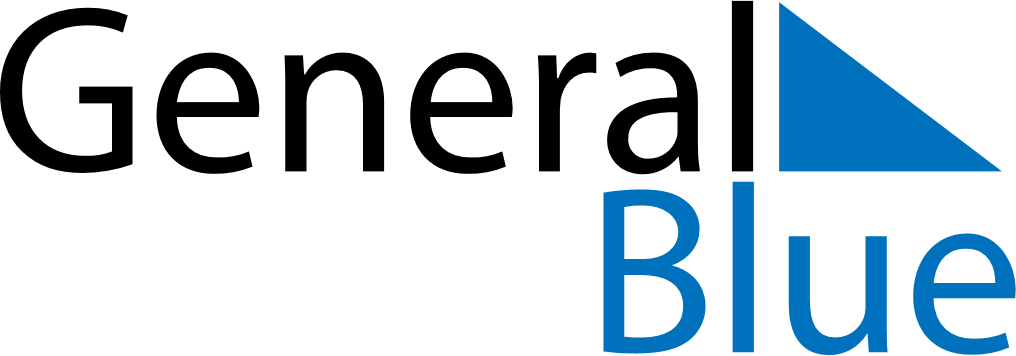 May 2022May 2022May 2022May 2022SwedenSwedenSwedenSundayMondayTuesdayWednesdayThursdayFridayFridaySaturday12345667Labour Day8910111213131415161718192020212223242526272728Ascension Day293031Mother’s Day